Государственное бюджетное  общеобразовательное учреждение Свердловской области, реализующее адаптированные основные общеобразовательные программы, «Центр психолого-медико-социального сопровождения «Эхо»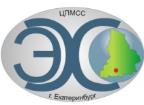 ГБОУ СО «ЦПМСС «Эхо»ОТЧЁТ о проведении "Месячник безопасности в сети Интернет " в ГБОУ СО ЦПМСС "Эхо" С 2 – 31 октября 2017 года в целях повышения эффективности мероприятий с обучающимися и их родителями по вопросам безопасного поведения в сети Интернет в ГБОУ СО ЦПМСС «Эхо» проходил Месячник безопасности в сети Интернет (далее - Месячник).Участниками Месячника являлись обучающиеся 1-10 классов ГБОУ СО ЦПМСС "Эхо", педагоги, воспитатели, педагоги ДО, родители, школьный библиотекарь. Ответственными за организацию и проведение Месячника были классный руководитель и воспитатель 10а класса и учитель информатики.В рамках Месячника были запланированы различные мероприятия (Приложение 1).По итогу из запланированных были проведены следующие мероприятия:Кроме запланированных мероприятий учителем истории был разработан тест для 5-10 классов "Я и Интернет" (Приложение 5), интерактивная викторина «Что я знаю о безопасной работе в Интернете» (Приложение 6).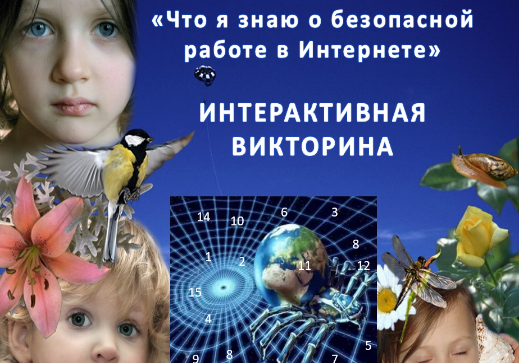 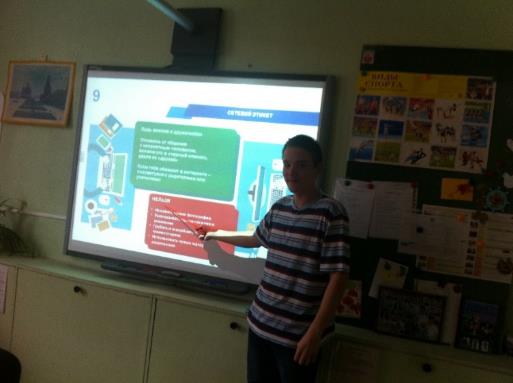 В начальной школе прошел творческий конкурс рисунков «Мы и Интернет».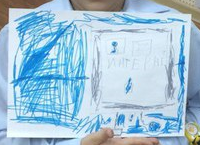 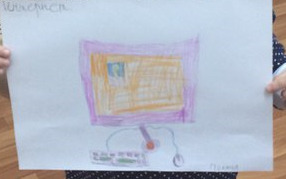 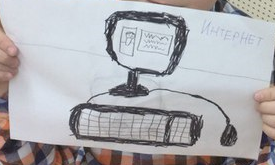 На каждом уроке информатики проводились беседы с целью закрепить навыки безопасного поведения в сети Интернет, а именно: не давать незнакомым людям в Интернете домашний адрес, а также номера телефонов – свой и родителей; не отправлять незнакомым людям СМС; не ходить на встречу с незнакомыми людьми без родителей; не отправлять незнакомым людям паспортные данные – свои и родителей; для регистрации в интернете выбирать надёжные пароли.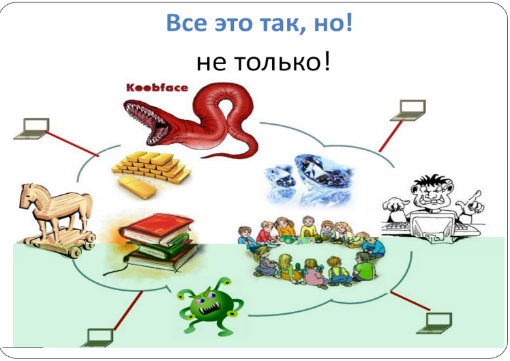 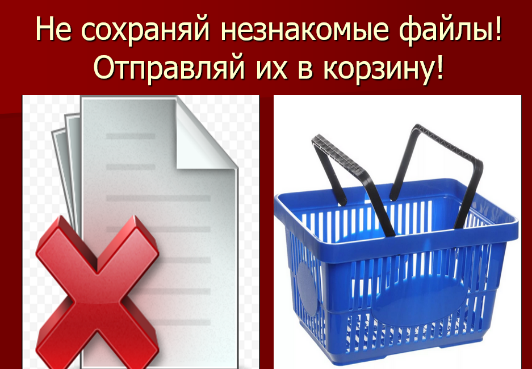 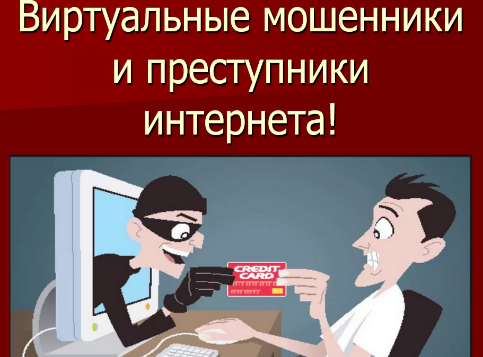 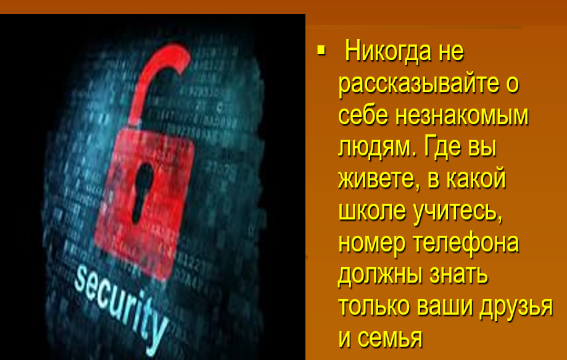 В ходе Месячника различного рода мероприятиями были охвачены:- 10 педагогов- 10 воспитателей- 80 обучающихся- 40 родителей.№МероприятиеОтчёт о выполненииКол-во задействованных Кол-во задействованных Кол-во задействованных Кол-во задействованных №МероприятиеОтчёт о выполненииОбучающПедагогиВоспитатРодители1Размещение информации о проведении Месячника (на сайте учреждения, на информационном стенде)Размещение информации на сайте учреждения, на информационном стенде в учебном корпусе.1Инструктивно-методические мероприятияИнструктивно-методические мероприятияИнструктивно-методические мероприятия2Инструктаж с детьми о безопасности в Интернете1-10 класс - инструктаж по технике безопасности при общении в социальных сетях. НОО и ООО - Инструктаж педагогов о правилах безопасного дорожного движения.80552Оформление тематической выставки.Оформление тематической выставки в библиотеке.Оформление классных уголков по правилам безопасности в интернете (Приложение 10).21Общешкольные мероприятия.Общешкольные мероприятия.Общешкольные мероприятия.3Тестирование (викторины) по правилам безопасного поведения4 классы - Викторина «Знатоки информатики»5-10 классы - Тестирование по правилам безопасного поведения в сети Интернет. Интерактивная викторина. (Приложение 6) Итоговое тестирование " Я и Интернет". 124024-2-3Просмотр видеороликовПросмотр видеороликов по вопросам безопасности в сети Интернет1-10 классы «Наш друг Android», «Сколько времени можно проводить за компьютером?», «Умняша. Правила безопасного поведения в сети интернет», «Фиксики и интернет», ролики из Ютуба на тему правила поведения в интернете, рисунки по теме.40443Классные часы/занятия (1-10 класс) 1б - Классный час «Безопасный интернет, правила поведения в сети интернет»3а - Беседа «Безопасность в интернете». Классный час «Социальные сети»4а - Классный час по теме "Безопасность в сети интернет" (Приложение 4)4б - Урок по теме «Мы-умные пользователи интернет», «Путешествие по всемирной паутине» Классный час на тему: «Безопасный интернет», «Я и мои виртуальные друзья»5-10 классы - Всероссийский урок безопасности в сети Интернет. 7 классы – Классный час «Безопасность в Интернете»8а -Классный час "Безопасный интернет". (Приложение 8, 9)9а - Лекция-инструктаж "Безопасный интернет".Классный час «Что я знаю о безопасной работе в Интернете»10а - Классный час "Безопасный интернет". (Приложение 13)55764055211121111-111-3Экскурсии, посещение выставок9а - Посещение выставки "Мой безопасный Интернет"6113Разработка памяток и рекомендаций Оформление стенда в кабинете информатики.7а – разработка буклета "Полезные ссылки в интернете "9а - Знакомство  с памяткой классного уголка «Безопасный интернет»661111Работа с родителямиРабота с родителямиРабота с родителями4Информационно-просветительская работа.Подготовка памяток, пособий и рекомендаций для родителей (Приложение 2)1б - Памяток по работе детей в интернете. 2б - Памятка «Сколько времени ребёнок может проводить ежедневно в сети Интернет».3а - Памятка «Безопасность ребёнка в интернете».Родителям 7а, 7б отправлены на электронную почту материалы по правилам безопасности в сети Интернет.Родители 9а, 9б получили Памятка «Мы за безопасность детей» 11122111126559124Беседы на родительских собраниях.1-10 класс На родительских собраниях проведены беседы на темы:- «Роль родителей в обеспечении безопасности детей»-«Что значит антитеррор. Как обезопасить себя от других людей»;-«Правила поведения обучающихся в случае теракта, возникновения ситуаций техногенного характера»- «Безопасность детей в интернете» (Приложение 10)10440